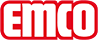 emco Bausottotappeto antiscivolo per sottile strato PRIMAtipoPRIMAsottotappeto antiscivolo per pavimenti liscicolori specialibiancocaratteristicheeffetto senza adesivoantiscivolo, indeformabile, fonoassorbente, resistente, facile da tagliare e posareFunzioneLa base evita lo scivolamento della zona asciugapassi praticamente su tutti i pavimenti lisci.rotoli (ml)30 mLarghezza (cm)80 cm120 cm180 cmstruttura del materialeTessuto in filato di vetro e PES, rivestito su entrambi i lati con una speciale schiuma acrilica.spessoreca. 2 mmPeso (g/m²)ca. 420-450 g/m²MarcaemcocontattoFabrizio Sollima Country Manager Tel. 0039-3358304784 f.sollima@emco-italia.com www.emco-bau.com